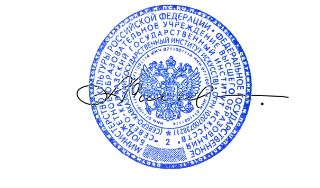  «Утверждаю»Ректор СКГИИА.И.Рахаев30 июля 2022г.СПИСОКлиц, успешно прошедших вступительные испытания, рекомендованных Приёмной комиссией к зачислению:51.03.05 - Режиссура театрализованных представлений и праздниковФорма обучения: Очная
Источник финансирования: Основные места
Уровень бюджета: Бюджетные ассигнования федерального бюджетаФорма обучения: Заочная
Источник финансирования: Основные места
Уровень бюджета: Бюджетные ассигнования федерального бюджетаФорма обучения: Очная
Источник финансирования: С оплатой обученияФорма обучения: Заочная
Источник финансирования: С оплатой обученияФорма обучения: Заочная
Источник финансирования: Особая квота
Уровень бюджета: Бюджетные ассигнования федерального бюджета
﻿52.03.01 - Хореографическое искусствоФорма обучения: Очная
Источник финансирования: Основные места
Уровень бюджета: Бюджетные ассигнования федерального бюджетаФорма обучения: Очная
Источник финансирования: Особая квота
Уровень бюджета: Бюджетные ассигнования федерального бюджетаФорма обучения: Заочная
Источник финансирования: Основные места
Уровень бюджета: Бюджетные ассигнования федерального бюджетаФорма обучения: Заочная
Источник финансирования: С оплатой обучения53.03.02 - Музыкально-инструментальное искусствоФорма обучения: Очная
Источник финансирования: Основные места
Уровень бюджета: Бюджетные ассигнования федерального бюджетаФорма обучения: Очная
Источник финансирования: Особая квота
Уровень бюджета: Бюджетные ассигнования федерального бюджетФорма обучения: Заочная
Источник финансирования: С оплатой обучения53.03.04 - Искусство народного пенияФорма обучения: Очная
Источник финансирования: Основные места
Уровень бюджета: Бюджетные ассигнования федерального бюджета53.03.05 - ДирижированиеФорма обучения: Очная
Источник финансирования: Основные места
Уровень бюджета: Бюджетные ассигнования федерального бюджетаФорма обучения: Заочная
Источник финансирования: Основные места
Уровень бюджета: Бюджетные ассигнования федерального бюджетаФорма обучения: Заочная
Источник финансирования: С оплатой обучения                                        53.05.01 - Искусство концертного исполнительства
Источник финансирования: Основные места
Уровень бюджета: Бюджетные ассигнования федерального бюджета53.05.04 - Музыкально-театральное искусствоИсточник финансирования: Основные места
Уровень бюджета: Бюджетные ассигнования федерального бюджета
﻿ 
Источник финансирования: С оплатой обучения
                                                   55.05.01 - Режиссура кино и телевидения
Источник финансирования: Основные места
Уровень бюджета: Бюджетные ассигнования федерального бюджета
﻿ 
﻿ 53.04.01 - Музыкально-инструментальное искусство(магистратура)
Источник финансирования: Основные места
Уровень бюджета: Бюджетные ассигнования федерального бюджета
﻿ Форма обучения: Заочная
Источник финансирования: С оплатой обучения
﻿ 53.04.06 - Музыкознание и музыкально-прикладное искусствоФорма обучения: Заочная
Источник финансирования: С оплатой обучения№Номер страхового свидетельства обязательного пенсионного страхования/уникальный код, присвоенный абитуриентуОбщие конкурсные баллыРекомендован/резервКопия/оригиналдокументовСогласие на зачисление1150-940-033 31340РекомендованКопияда2NMN8FA6X99L4X326РекомендованКопияда3200-144-587 98283РекомендованОригиналда4144-524-742 55279РекомендованОригиналда5145-728-634 93265РекомендованКопияда6150-822-144 29232РекомендованКопияда№Номер страхового свидетельства обязательного пенсионного страхования/уникальный код, присвоенный абитуриентуОбщие конкурсные баллыРекомендован/резервКопия/оригиналдокументовСогласие на зачисление1150-227-787 42346РекомендованОригиналда2156-513-269 64317РекомендованКопияда3161-375-062 50312РекомендованКопияда4170-558-670 83310РекомендованОбяз-во пред-ия оригиналовда5142-779-793 08274РекомендованОбяз-во пред-ия оригиналовда6145-728-634 93265РезервКопиянет7150-822-144 29232РезервКопиянет№Номер страхового свидетельства обязательного пенсионного страхования/уникальный код, присвоенный абитуриентуОбщие конкурсные баллыРекомендован/резервКопия/оригиналдокументовСогласие на зачисление1150-940-033 31340РекомендованКопиянет№Номер страхового свидетельства обязательного пенсионного страхования/уникальный код, присвоенный абитуриентуОбщие конкурсные баллыРекомендован/резервКопия/оригиналдокументовСогласие на зачисление1152-624-841 57318РекомендованКопияда2141-603-815 26294РекомендованКопияда№Номер страхового свидетельства обязательного пенсионного страхования/уникальный код, присвоенный абитуриентуОбщие конкурсные баллыРекомендован/резервКопия/оригиналдокументовСогласие на зачисление1119-920-673-78292РекомендованОригиналда№Номер страхового свидетельства обязательного пенсионного страхования/уникальный код, присвоенный абитуриентуОбщие конкурсные баллыРекомендован/резервКопия/оригиналдокументовСогласие на зачисление1144-730-587 63302РекомендованКопияда2152-307-917 44280РекомендованКопияда3145-298-113 72260РекомендованОригиналда4147-674-942 12260РекомендованОригиналда5187-957-597 67259РекомендованКопияда6154-408-151 46236РезервКопиянет7145-728-634 93228РезервКопияда8144-734-706 68211РезервКопияда№Номер страхового свидетельства обязательного пенсионного страхования/уникальный код, присвоенный абитуриентуОбщие конкурсные баллыРекомендован/резервКопия/оригиналдокументовСогласие на зачисление1161-223-907 31271РекомендованКопияда№Номер страхового свидетельства обязательного пенсионного страхования/уникальный код, присвоенный абитуриентуОбщие конкурсные баллыРекомендован/резервКопия/оригиналдокументовСогласие на зачисление1193-128-438 75337РекомендованКопияда2146-632-586 78313РекомендованОригиналда3146-428-170 65283РекомендованКопияда4148-354-837 92281РекомендованОригиналда5144-013-066 03252РекомендованОригиналда6154-890-131 79250РезервОригиналда7172-548-035 71237РезервКопиянет8154-408-151 46236РезервКопиянет№Номер страхового свидетельства обязательного пенсионного страхования/уникальный код, присвоенный абитуриентуОбщие конкурсные баллыРекомендован/резервКопия/оригиналдокументовСогласие на зачисление1197-098-990 50316РекомендованОригиналда2150-561-848 52309РекомендованКопияда3150-057-531 23295РекомендованОригиналда4172-548-035 71237РекомендованКопияда5154-408-151 46236РекомендованКопияда№Номер страхового свидетельства обязательного пенсионного страхования/уникальный код, присвоенный абитуриентуОбщие конкурсные баллыРекомендован/резервКопия/оригиналдокументовСогласие на зачисление1169-575-519 29369РекомендованОригиналда2201-108-694 02367РекомендованОригиналда3139-980-481 17356РекомендованОригиналда4128-628-327 78355РекомендованКопияда5144-738-837 94355РекомендованОригиналда6151-216-114 05343РекомендованКопияда7132-803-398 41309РекомендованОригиналда№Номер страхового свидетельства обязательного пенсионного страхования/уникальный код, присвоенный абитуриентуОбщие конкурсные баллыРекомендован/резервКопия/оригиналдокументовСогласие на зачисление1131-422-107 92367РекомендованОригиналда№Номер страхового свидетельства обязательного пенсионного страхования/уникальный код, присвоенный абитуриентуОбщие конкурсные баллыРекомендован/резервКопия/оригиналдокументовСогласие на зачисление1165-084-315 63402РекомендованОригиналда2178-176-122 94398РекомендованКопияда3144-048-537 48312РекомендованКопиянет№Номер страхового свидетельства обязательного пенсионного страхования/уникальный код, присвоенный абитуриентуОбщие конкурсные баллыРекомендован/резервКопия/оригиналдокументовСогласие на зачисление1154-226-831 53359РекомендованОригиналда2178-467-986 50332РекомендованОригиналда№Номер страхового свидетельства обязательного пенсионного страхования/уникальный код, присвоенный абитуриентуОбщие конкурсные баллыРекомендован/резервКопия/оригиналдокументовСогласие на зачисление1149-442-244 73400РекомендованОригиналда2ZMGGH9GDCR676317РекомендованКопияда314404853748312РекомендованОригиналда№Номер страхового свидетельства обязательного пенсионного страхования/уникальный код, присвоенный абитуриентуОбщие конкурсные баллыРекомендован/резервКопия/оригиналдокументовСогласие на зачисление1149-696-523 29407РекомендованОригиналда№Номер страхового свидетельства обязательного пенсионного страхования/уникальный код, присвоенный абитуриентуОбщие конкурсные баллыРекомендован/резервКопия/оригиналдокументовСогласие на зачисление1149-442-244 73400РекомендованКопиянет2134-561-269 51362РекомендованКопияда№Номер страхового свидетельства обязательного пенсионного страхования/уникальный код, присвоенный абитуриентуОбщие конкурсные баллыРекомендован/резервКопия/оригиналдокументовСогласие на зачисление1145-440-477 52447РекомендованОригиналда2138-167-924 87445РекомендованОригиналда3171-998-670 33428РекомендованОригиналда4169-575-519 29369РезервКопиянет5201-108-694 02367РезервКопиянет6139-980-481 17356РезервКопиянет7151-216-114 05343РезервКопиянет№Номер страхового свидетельства обязательного пенсионного страхования/уникальный код, присвоенный абитуриентуОбщие конкурсные баллыРекомендован/резервКопия/оригиналдокументовСогласие на зачисление1144-258-768 78423РекомендованОригиналда2168-127-704 81409РекомендованОригиналда3150-894-302 68359РекомендованКопияда4155-293-980 95349РезервОригиналнет5138-047-194 61333РезервОригиналда№Номер страхового свидетельства обязательного пенсионного страхования/уникальный код, присвоенный абитуриентуОбщие конкурсные баллыРекомендован/резервКопия/оригиналдокументовСогласие на зачисление1155-293-980 95349РекомендованКопияда№Номер страхового свидетельства обязательного пенсионного страхования/уникальный код, присвоенный абитуриентуОбщие конкурсные баллыРекомендован/резервКопия/оригиналдокументовСогласие на зачисление1151-625-114 30319РекомендованОригиналда2143-392-716 61287РекомендованОбяз-во пред-ия оригиналовда3165-337-193 76286РекомендованОригиналда4142-476-314 52285РекомендованОригиналда5200-144-587 98283РезервКопиянет6155-293-980 95269РезервКопиянет7150-822-144 29232РезервКопиянет№Номер страхового свидетельства обязательного пенсионного страхования/уникальный код, присвоенный абитуриентуОбщие конкурсные баллыРекомендован/резервКопия/оригиналдокументовСогласие на зачисление1129-181-596 76200РекомендованКопияда2172-687-101 86190РекомендованОригиналда№Номер страхового свидетельства обязательного пенсионного страхования/уникальный код, присвоенный абитуриентуОбщие конкурсные баллыРекомендован/резервКопия/оригиналдокументовСогласие на зачисление1137-977-015 04190РекомендованКопияда2160-505-859 49150РекомендованОбяз-во пред-ия оригиналовда№Номер страхового свидетельства обязательного пенсионного страхования/уникальный код, присвоенный абитуриентуОбщие конкурсные баллыРекомендован/резервКопия/оригиналдокументовСогласие на зачисление1135-300-876 29175РекомендованКопияда2143-192-477 53165РекомендованОригиналда